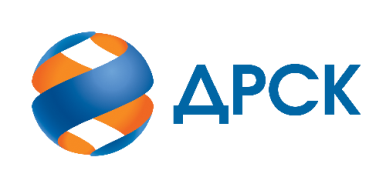 Акционерное Общество«Дальневосточная распределительная сетевая  компания»(АО «ДРСК»)_____________________________________________________________________________________________________________________ УТВЕРЖДАЮПредседатель закупочной комиссии1 уровня АО «ДРСК»__________________  Юхимук В.А.«12» мая 2021 год Уведомление о внесении изменений в Извещение о закупке и Документацию о закупке по запросу котировок в электронной форме на право заключения «Мероприятия по строительству и реконструкции для технологического присоединения потребителей до 150 кВт (в том числе ПИР) на территории филиала «ЭС ЕАО» (4 заявителя)»
(Лот № 14603-КС ПИР СМР-2021-ДРСК)№ 1	от «12» мая 2021 г.Организатор (Заказчик): – АО «Дальневосточная распределительная сетевая компания» (далее – АО «ДРСК») (Почтовый адрес: 675000, Амурская обл., г. Благовещенск, ул. Шевченко, 32, тел. 8 (4162) 397-205)Способ и предмет закупки: запрос котировок в электронной форме: «Мероприятия по строительству и реконструкции для технологического присоединения потребителей до 150 кВт (в том числе ПИР) на территории филиала «ЭС ЕАО» (4 заявителя)», Лот № 14603-КС ПИР СМР-2021-ДРСК Извещение опубликованного на сайте в информационно-телекоммуникационной сети «Интернет» www.zakupki.gov.ru (далее — «ЕИС») от 26.04.2021 № 32110229325.Внесены следующие изменения в  Извещение о закупке и Документацию о закупке:Пункты Извещения читать в следующей редакции: Пункты Документации о закупке читать в следующей редакции:  Все остальные условия Извещения и Документации о закупке остаются без изменения.Коротаева Т.В.(4162) 397-205  №
п/пНаименованиеСодержание пункта ИзвещенияДата начала – дата и время окончания срока подачи заявокДата начала подачи заявок:«26» апреля 2021г.  Дата и время окончания срока подачи заявок:«19» мая 2021 г. в 15 ч. 00 мин. (по местному времени Организатора/амурскому)№ 
п/пНаименование пунктаСодержание пункта1.2.18Срок предоставления Участникам разъяснений по Документации о закупкеДата и время окончания срока предоставления разъяснений:«19» апреля 2021 г. в 15 ч. 00 мин. Организатор вправе не предоставлять разъяснение в случае, если запрос от Участника поступил позднее чем за 3 (три) рабочих дня до даты окончания срока подачи заявок, установленной в пункте 1.2.191.2.19Дата начала – дата и время окончания срока подачи заявок Дата начала подачи заявок:«26» апреля 2021 г.  Дата и время окончания срока подачи заявок:«19» мая 2021 г. в 15 ч. 00 мин. (по местному времени Организатора/амурскому).1.2.20Дата окончания рассмотрения заявок, подведения итогов закупкиДата окончания рассмотрения заявок, подведения итогов закупки:«10» июня 2021 г. 